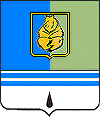 ПОСТАНОВЛЕНИЕАДМИНИСТРАЦИИ ГОРОДА КОГАЛЫМАХанты-Мансийского автономного округа – ЮгрыОт «_25_»_ марта _ 2014  г.				                             № 616О внесении изменений в постановление Администрации города Когалыма от 11.10.2013 №2907В соответствии с Бюджетным кодексом Российской Федерации, статьёй 16 Федерального закона от 06.10.2003 №131-ФЗ «Об общих принципах организации местного самоуправления в Российской Федерации», решением Думы города Когалыма от 28.01.2014 №385-ГД «О внесении изменений в решение Думы города Когалыма от 27.11.2013 №353-ГД», постановлением Администрации города Когалыма от 26.08.2013 №2514 «О муниципальных и ведомственных целевых программах»:1. В приложение к постановлению Администрации города Когалыма             от 11.10.2013 №2907 «Об утверждении муниципальной программы «Содержание объектов городского хозяйства и инженерной инфраструктуры в городе Когалыме на 2014-2016 годы» (далее – Программа) внести следующие изменения:1.1. В паспорте Программы строку «Финансовое обеспечение муниципальной программы» изложить в следующей редакции:«Общий объём финансирования Программы всего 295 870,10 тыс. руб., в том числе средства бюджета города Когалыма – 295 870,10 тыс. руб. (в том числе за счёт условно утверждённых расходов – 2 202,90 тыс.руб.); на 2014 год – 108 877,30 тыс.руб., на 2015 год – 91 382,40 тыс.руб., на 2016 год – 95 610,40 тыс.руб. (в том числе в 2016 году за счёт условно утверждённых расходов – 2 202,90 тыс.руб.).».1.2. Абзац 2 Мероприятия 9 Раздела 3 Программы изложить в следующей редакции:«Реализация данного мероприятия позволит:организовать и провести комплекс организационных, санитарно-противоэпидемических (профилактических) мероприятий в городе Когалыме, которые обеспечат предупреждение возникновения и распространения случаев заболевания туляремией среди людей;организовать выполнение работ по техническому обследованию строительных конструкций многоквартирных домов.». 1.3. Приложение 2 к Программе изложить в редакции согласно приложению к настоящему постановлению.Отделу развития жилищно-коммунального хозяйства Администрации города Когалыма (Л.Г.Низамова) направить в юридическое управление Администрации города Когалыма текст постановления и приложение к нему, его реквизиты, сведения об источнике официального опубликования в порядке и в сроки, предусмотренные распоряжением Администрации города Когалыма от 19.06.2013 №149-р «О мерах по формированию регистра муниципальных правовых актов Ханты-Мансийского автономного округа - Югры» для дальнейшего направления в Управление государственной регистрации нормативных правовых актов Аппарата Губернатора Ханты-Мансийского автономного округа - Югры. Опубликовать настоящее постановление и приложение к нему в печатном издании и разместить на официальном сайте Администрации города Когалыма в сети Интернет (www.admkogalym.ru).Контроль за выполнением постановления возложить на заместителя главы Администрации города Когалыма Т.В.Новоселову.Глава Администрации города Когалыма                                      В.И.СтепураСогласовано:зам. главы Администрации г.Когалыма			Т.В.Новоселовазам. главы Администрации г.Когалыма			Т.И.Черныхпредседатель КФ						М.Г.Рыбачокначальник ЮУ                                           			И.А.Леонтьеваначальник УЭ				             		В.И.Кравецгл. спец. ОО ЮУ                                         			Г.Х.Аккужинадиректор МКУ «УЖКХ города Когалыма»			А.А.Морозов Подготовлено:    начальник ОРЖКХ                                			Л.Г.Низамова  Разослать: КФ, УЭ, ЮУ, УпоИР,  ОРЖКХ, МКУ «УЖКХ города Когалыма», МКУ «УОДОМС», МБУ «Коммунспецавтотехника», газета, прокуратура, ООО «Ваш Консультант»Приложение к постановлению Администрации города Когалымаот 25.03.2014 №616Основные мероприятия муниципальной программы*  Отдел развития жилищно-коммунального хозяйства Администрации города Когалыма **  Муниципальное бюджетное учреждение «Коммунспецавтотехника»*** Муниципальное казенное учреждение «Управление жилищно-коммунального хозяйства города Когалыма»№п/пМероприятия программыОтветственный исполнитель/исполнитель, учреждение, организацияСрок выполненияФинансовые затраты на реализацию,(тыс. руб.)Финансовые затраты на реализацию,(тыс. руб.)Финансовые затраты на реализацию,(тыс. руб.)Финансовые затраты на реализацию,(тыс. руб.)Источники финансирования№п/пМероприятия программыОтветственный исполнитель/исполнитель, учреждение, организацияСрок выполнениявсегов том числев том числев том числеИсточники финансирования№п/пМероприятия программыОтветственный исполнитель/исполнитель, учреждение, организацияСрок выполнениявсего...Источники финансирования123456789Цель 1. Повышение уровня благоустройства территории города Когалыма, повышение качества и технической оснащённости выполняемых работ по содержанию объектов городского хозяйства и инженерной инфраструктурыЦель 1. Повышение уровня благоустройства территории города Когалыма, повышение качества и технической оснащённости выполняемых работ по содержанию объектов городского хозяйства и инженерной инфраструктурыЦель 1. Повышение уровня благоустройства территории города Когалыма, повышение качества и технической оснащённости выполняемых работ по содержанию объектов городского хозяйства и инженерной инфраструктурыЦель 1. Повышение уровня благоустройства территории города Когалыма, повышение качества и технической оснащённости выполняемых работ по содержанию объектов городского хозяйства и инженерной инфраструктурыЦель 1. Повышение уровня благоустройства территории города Когалыма, повышение качества и технической оснащённости выполняемых работ по содержанию объектов городского хозяйства и инженерной инфраструктурыЦель 1. Повышение уровня благоустройства территории города Когалыма, повышение качества и технической оснащённости выполняемых работ по содержанию объектов городского хозяйства и инженерной инфраструктурыЦель 1. Повышение уровня благоустройства территории города Когалыма, повышение качества и технической оснащённости выполняемых работ по содержанию объектов городского хозяйства и инженерной инфраструктурыЦель 1. Повышение уровня благоустройства территории города Когалыма, повышение качества и технической оснащённости выполняемых работ по содержанию объектов городского хозяйства и инженерной инфраструктурыЦель 1. Повышение уровня благоустройства территории города Когалыма, повышение качества и технической оснащённости выполняемых работ по содержанию объектов городского хозяйства и инженерной инфраструктурыЗадача 1. Организация благоустройства территории города Когалыма, включая озеленение территории и содержание малых архитектурных форм. Задача 1. Организация благоустройства территории города Когалыма, включая озеленение территории и содержание малых архитектурных форм. Задача 1. Организация благоустройства территории города Когалыма, включая озеленение территории и содержание малых архитектурных форм. Задача 1. Организация благоустройства территории города Когалыма, включая озеленение территории и содержание малых архитектурных форм. Задача 1. Организация благоустройства территории города Когалыма, включая озеленение территории и содержание малых архитектурных форм. Задача 1. Организация благоустройства территории города Когалыма, включая озеленение территории и содержание малых архитектурных форм. Задача 1. Организация благоустройства территории города Когалыма, включая озеленение территории и содержание малых архитектурных форм. Задача 1. Организация благоустройства территории города Когалыма, включая озеленение территории и содержание малых архитектурных форм. Задача 1. Организация благоустройства территории города Когалыма, включая озеленение территории и содержание малых архитектурных форм. 1.1.Содержание объектов благоустройства территории города Когалыма, включая озеленение территории и содержание малых архитектурных формОРЖКХ*/ МБУ «КСАТ» **в течении года120 832,40520 21,9033 451,5035 359,00бюджет города КогалымаИтого по подразделу 1120 832,4052 021,9033 451,5035 359,00Задача 2. Организация наружного освещения улиц, дворовых территорий города Когалыма.Задача 2. Организация наружного освещения улиц, дворовых территорий города Когалыма.Задача 2. Организация наружного освещения улиц, дворовых территорий города Когалыма.Задача 2. Организация наружного освещения улиц, дворовых территорий города Когалыма.Задача 2. Организация наружного освещения улиц, дворовых территорий города Когалыма.Задача 2. Организация наружного освещения улиц, дворовых территорий города Когалыма.Задача 2. Организация наружного освещения улиц, дворовых территорий города Когалыма.Задача 2. Организация наружного освещения улиц, дворовых территорий города Когалыма.Задача 2. Организация наружного освещения улиц, дворовых территорий города Когалыма.2.1.Организация освещения улиц и дворовых территорий ОРЖКХ/ МКУ «УЖКХ города Когалыма» ***в течении года51 426,4015 449,2017 380,3018 596,90бюджет города Когалыма2.2.Техническое обслуживание сетей наружного освещения улиц и дворовых территорий ОРЖКХ/ МКУ «УЖКХ города Когалыма»в течении года40 649,5012 898,7013 543,6014 207,20бюджет города КогалымаИтого по подразделу 292 075,9028 347,9030 923,9032 804,10Задача 3. Организация ритуальных услуг и содержание мест захоронения.Задача 3. Организация ритуальных услуг и содержание мест захоронения.Задача 3. Организация ритуальных услуг и содержание мест захоронения.Задача 3. Организация ритуальных услуг и содержание мест захоронения.Задача 3. Организация ритуальных услуг и содержание мест захоронения.Задача 3. Организация ритуальных услуг и содержание мест захоронения.Задача 3. Организация ритуальных услуг и содержание мест захоронения.Задача 3. Организация ритуальных услуг и содержание мест захоронения.Задача 3. Организация ритуальных услуг и содержание мест захоронения.3.1.Содержание территории городского кладбища ОРЖКХ/ МКУ «УЖКХ города Когалыма»в течении года6 679,802 119,602 225,602 334,60бюджет города Когалыма3.2.Обеспечение ритуальных услуг ОРЖКХ/ МКУ «УЖКХ города Когалыма»в течении года4 333,501 375,101 443,801 514,60бюджет города Когалыма3.3.Оказание услуг по перевозке умерших с места происшедшего летального исходаОРЖКХ/ МКУ «УЖКХ города Когалыма»в течении года2 734,50867,70911,10955,70бюджет города КогалымаИтого по подразделу 313 747,804 362,404 580,504 804,90Итого по разделу 1226 656,1084 732,2068 955,9072 968,00Цель 2. Обеспечение условий для отдыха и физического развития детей, организация досуга детей и приобщение к здоровому образу жизни, массовым спортивным мероприятиям.Цель 2. Обеспечение условий для отдыха и физического развития детей, организация досуга детей и приобщение к здоровому образу жизни, массовым спортивным мероприятиям.Цель 2. Обеспечение условий для отдыха и физического развития детей, организация досуга детей и приобщение к здоровому образу жизни, массовым спортивным мероприятиям.Цель 2. Обеспечение условий для отдыха и физического развития детей, организация досуга детей и приобщение к здоровому образу жизни, массовым спортивным мероприятиям.Цель 2. Обеспечение условий для отдыха и физического развития детей, организация досуга детей и приобщение к здоровому образу жизни, массовым спортивным мероприятиям.Цель 2. Обеспечение условий для отдыха и физического развития детей, организация досуга детей и приобщение к здоровому образу жизни, массовым спортивным мероприятиям.Цель 2. Обеспечение условий для отдыха и физического развития детей, организация досуга детей и приобщение к здоровому образу жизни, массовым спортивным мероприятиям.Цель 2. Обеспечение условий для отдыха и физического развития детей, организация досуга детей и приобщение к здоровому образу жизни, массовым спортивным мероприятиям.Цель 2. Обеспечение условий для отдыха и физического развития детей, организация досуга детей и приобщение к здоровому образу жизни, массовым спортивным мероприятиям.Задача 1 Создание новых мест для отдыха и физического развития горожанЗадача 1 Создание новых мест для отдыха и физического развития горожанЗадача 1 Создание новых мест для отдыха и физического развития горожанЗадача 1 Создание новых мест для отдыха и физического развития горожанЗадача 1 Создание новых мест для отдыха и физического развития горожанЗадача 1 Создание новых мест для отдыха и физического развития горожанЗадача 1 Создание новых мест для отдыха и физического развития горожанЗадача 1 Создание новых мест для отдыха и физического развития горожанЗадача 1 Создание новых мест для отдыха и физического развития горожан1.1.Создание новых мест для отдыха и физического развития горожанОРЖКХ/ МКУ «УЖКХ города Когалыма»в течении года7 932,903 630,002 100,002 202,90бюджет города Когалыма (2016 год – сумма 2202,90 тыс.руб. за счёт условно утверждённых расходов)Итого по подразделу 17 932,903 630,002 100,002 202,902 202,90бюджет города Когалыма (2016 год – сумма 2202,90 тыс.руб. за счёт условно утверждённых расходов)бюджет города Когалыма (2016 год – сумма 2202,90 тыс.руб. за счёт условно утверждённых расходов)Итого по разделу 27 932,903 630,002 100,002 202,902 202,90бюджет города Когалыма (2016 год – сумма 2202,90 тыс.руб. за счёт условно утверждённых расходов)бюджет города Когалыма (2016 год – сумма 2202,90 тыс.руб. за счёт условно утверждённых расходов)Цель 3. Создание условий для решения вопросов местного значения.Цель 3. Создание условий для решения вопросов местного значения.Цель 3. Создание условий для решения вопросов местного значения.Цель 3. Создание условий для решения вопросов местного значения.Цель 3. Создание условий для решения вопросов местного значения.Цель 3. Создание условий для решения вопросов местного значения.Цель 3. Создание условий для решения вопросов местного значения.Цель 3. Создание условий для решения вопросов местного значения.Цель 3. Создание условий для решения вопросов местного значения.Цель 3. Создание условий для решения вопросов местного значения.Цель 3. Создание условий для решения вопросов местного значения.Задача 1 Реализация муниципальным казённым учреждением «Управление жилищно-коммунального хозяйства города Когалыма» полномочий Администрации города Когалыма в вопросах осуществления функций заказчика в сфере ЖКК, капитального ремонта жилищного фонда и благоустройства, реконструкции и замены инженерных сетей тепло-, водоснабжения, ритуальных услуг и содержания мест захоронения и других работ (услуг) по обслуживанию городского хозяйства в городе Когалыме.Задача 1 Реализация муниципальным казённым учреждением «Управление жилищно-коммунального хозяйства города Когалыма» полномочий Администрации города Когалыма в вопросах осуществления функций заказчика в сфере ЖКК, капитального ремонта жилищного фонда и благоустройства, реконструкции и замены инженерных сетей тепло-, водоснабжения, ритуальных услуг и содержания мест захоронения и других работ (услуг) по обслуживанию городского хозяйства в городе Когалыме.Задача 1 Реализация муниципальным казённым учреждением «Управление жилищно-коммунального хозяйства города Когалыма» полномочий Администрации города Когалыма в вопросах осуществления функций заказчика в сфере ЖКК, капитального ремонта жилищного фонда и благоустройства, реконструкции и замены инженерных сетей тепло-, водоснабжения, ритуальных услуг и содержания мест захоронения и других работ (услуг) по обслуживанию городского хозяйства в городе Когалыме.Задача 1 Реализация муниципальным казённым учреждением «Управление жилищно-коммунального хозяйства города Когалыма» полномочий Администрации города Когалыма в вопросах осуществления функций заказчика в сфере ЖКК, капитального ремонта жилищного фонда и благоустройства, реконструкции и замены инженерных сетей тепло-, водоснабжения, ритуальных услуг и содержания мест захоронения и других работ (услуг) по обслуживанию городского хозяйства в городе Когалыме.Задача 1 Реализация муниципальным казённым учреждением «Управление жилищно-коммунального хозяйства города Когалыма» полномочий Администрации города Когалыма в вопросах осуществления функций заказчика в сфере ЖКК, капитального ремонта жилищного фонда и благоустройства, реконструкции и замены инженерных сетей тепло-, водоснабжения, ритуальных услуг и содержания мест захоронения и других работ (услуг) по обслуживанию городского хозяйства в городе Когалыме.Задача 1 Реализация муниципальным казённым учреждением «Управление жилищно-коммунального хозяйства города Когалыма» полномочий Администрации города Когалыма в вопросах осуществления функций заказчика в сфере ЖКК, капитального ремонта жилищного фонда и благоустройства, реконструкции и замены инженерных сетей тепло-, водоснабжения, ритуальных услуг и содержания мест захоронения и других работ (услуг) по обслуживанию городского хозяйства в городе Когалыме.Задача 1 Реализация муниципальным казённым учреждением «Управление жилищно-коммунального хозяйства города Когалыма» полномочий Администрации города Когалыма в вопросах осуществления функций заказчика в сфере ЖКК, капитального ремонта жилищного фонда и благоустройства, реконструкции и замены инженерных сетей тепло-, водоснабжения, ритуальных услуг и содержания мест захоронения и других работ (услуг) по обслуживанию городского хозяйства в городе Когалыме.Задача 1 Реализация муниципальным казённым учреждением «Управление жилищно-коммунального хозяйства города Когалыма» полномочий Администрации города Когалыма в вопросах осуществления функций заказчика в сфере ЖКК, капитального ремонта жилищного фонда и благоустройства, реконструкции и замены инженерных сетей тепло-, водоснабжения, ритуальных услуг и содержания мест захоронения и других работ (услуг) по обслуживанию городского хозяйства в городе Когалыме.Задача 1 Реализация муниципальным казённым учреждением «Управление жилищно-коммунального хозяйства города Когалыма» полномочий Администрации города Когалыма в вопросах осуществления функций заказчика в сфере ЖКК, капитального ремонта жилищного фонда и благоустройства, реконструкции и замены инженерных сетей тепло-, водоснабжения, ритуальных услуг и содержания мест захоронения и других работ (услуг) по обслуживанию городского хозяйства в городе Когалыме.Задача 1 Реализация муниципальным казённым учреждением «Управление жилищно-коммунального хозяйства города Когалыма» полномочий Администрации города Когалыма в вопросах осуществления функций заказчика в сфере ЖКК, капитального ремонта жилищного фонда и благоустройства, реконструкции и замены инженерных сетей тепло-, водоснабжения, ритуальных услуг и содержания мест захоронения и других работ (услуг) по обслуживанию городского хозяйства в городе Когалыме.Задача 1 Реализация муниципальным казённым учреждением «Управление жилищно-коммунального хозяйства города Когалыма» полномочий Администрации города Когалыма в вопросах осуществления функций заказчика в сфере ЖКК, капитального ремонта жилищного фонда и благоустройства, реконструкции и замены инженерных сетей тепло-, водоснабжения, ритуальных услуг и содержания мест захоронения и других работ (услуг) по обслуживанию городского хозяйства в городе Когалыме.1.1.Обеспечение деятельности муниципального казённого учреждения «Управление жилищно-коммунального хозяйства города Когалыма» по реализации полномочий Администрации города Когалыма в вопросах осуществления функций заказчика в сфере жилищно-коммунального ОРЖКХ/ МКУ «УЖКХ города Когалыма»в течении года59 869,1019 862,9019 955,7019 955,7020 050,5020 050,50бюджет города Когалымахозяйства, капитального ремонта жилищного фонда и благоустройства, реконструкции и замены инженерных сетей тепло-, водоснабжения, ритуальных услуг и содержания мест захоронения и других работ (услуг) по обслуживанию городского хозяйства в городе КогалымеИтого по подразделу 159 869,1019 862,9019 955,7020 050,50Задача 2. Осуществление иных функций, необходимых для реализации возложенных на муниципальное  казённое учреждение «Управление жилищно-коммунального хозяйства города Когалыма» полномочий Администрации города Когалыма задач в соответствии с федеральным законодательством, законодательством Ханты-Мансийского автономного округа-Югры, муниципальными правовыми актами органов местного самоуправления.Задача 2. Осуществление иных функций, необходимых для реализации возложенных на муниципальное  казённое учреждение «Управление жилищно-коммунального хозяйства города Когалыма» полномочий Администрации города Когалыма задач в соответствии с федеральным законодательством, законодательством Ханты-Мансийского автономного округа-Югры, муниципальными правовыми актами органов местного самоуправления.Задача 2. Осуществление иных функций, необходимых для реализации возложенных на муниципальное  казённое учреждение «Управление жилищно-коммунального хозяйства города Когалыма» полномочий Администрации города Когалыма задач в соответствии с федеральным законодательством, законодательством Ханты-Мансийского автономного округа-Югры, муниципальными правовыми актами органов местного самоуправления.Задача 2. Осуществление иных функций, необходимых для реализации возложенных на муниципальное  казённое учреждение «Управление жилищно-коммунального хозяйства города Когалыма» полномочий Администрации города Когалыма задач в соответствии с федеральным законодательством, законодательством Ханты-Мансийского автономного округа-Югры, муниципальными правовыми актами органов местного самоуправления.Задача 2. Осуществление иных функций, необходимых для реализации возложенных на муниципальное  казённое учреждение «Управление жилищно-коммунального хозяйства города Когалыма» полномочий Администрации города Когалыма задач в соответствии с федеральным законодательством, законодательством Ханты-Мансийского автономного округа-Югры, муниципальными правовыми актами органов местного самоуправления.Задача 2. Осуществление иных функций, необходимых для реализации возложенных на муниципальное  казённое учреждение «Управление жилищно-коммунального хозяйства города Когалыма» полномочий Администрации города Когалыма задач в соответствии с федеральным законодательством, законодательством Ханты-Мансийского автономного округа-Югры, муниципальными правовыми актами органов местного самоуправления.Задача 2. Осуществление иных функций, необходимых для реализации возложенных на муниципальное  казённое учреждение «Управление жилищно-коммунального хозяйства города Когалыма» полномочий Администрации города Когалыма задач в соответствии с федеральным законодательством, законодательством Ханты-Мансийского автономного округа-Югры, муниципальными правовыми актами органов местного самоуправления.Задача 2. Осуществление иных функций, необходимых для реализации возложенных на муниципальное  казённое учреждение «Управление жилищно-коммунального хозяйства города Когалыма» полномочий Администрации города Когалыма задач в соответствии с федеральным законодательством, законодательством Ханты-Мансийского автономного округа-Югры, муниципальными правовыми актами органов местного самоуправления.Задача 2. Осуществление иных функций, необходимых для реализации возложенных на муниципальное  казённое учреждение «Управление жилищно-коммунального хозяйства города Когалыма» полномочий Администрации города Когалыма задач в соответствии с федеральным законодательством, законодательством Ханты-Мансийского автономного округа-Югры, муниципальными правовыми актами органов местного самоуправления.2.1.Организация проведения комплекса организационных, санитарно-противоэпидемических (профилактических) мероприятий в городе Когалыме, направленных на предупреждение возникновения и распространения случаев заболевания туляремией среди людей.ОРЖКХ/ МКУ «УЖКХ города Когалыма»в течении года1 113,00353,20370,80389,00бюджет города Когалыма2.2.Организация выполнения работ по техническому обследованию строительных конструкций многоквартирных домовОРЖКХ/ МКУ «УЖКХ города Когалыма»в течении года299,00299,00--бюджет города КогалымаИтого по подразделу 21412,00652,20370,80389,00Итого по разделу 361 281,1020 515,1020 326,5020 439,50Всего по программе295 870,10108 877,3091 382,4095 610,40бюджет города Когалыма (2016 год – сумма 2202,90 тыс.руб. за счёт условно утверждённых расходов)В том числе: ответственный исполнительОРЖКХ295 870,10108 877,3091 382,4095 610,40бюджет города Когалыма (в 2016 году  – сумма 2202,90 тыс.руб. за счёт условно утверждённых расходов)соисполнитель 1ОРЖКХ*/ МБУ «КСАТ» **120 832,4052 021,9033 451,5035 359,00бюджет города Когалымасоисполнитель 2МКУ «УЖКХ города Когалыма»175 037,70568 55,4057 930,9060 251,40бюджет города Когалыма (в 2016 году сумма 2202,90 тыс.руб. за счёт условно утверждённых расходов)